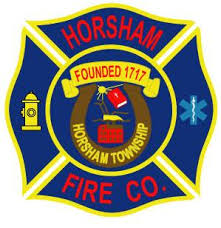 Horsham Fire CompanyStation 15Battalion 1: 315 Meetinghouse Rd. (215) 675-9859Battalion 2: 1023 Horsham Rd. (215) 646-9781www.horshamfire15.comApplication for Membership(Please circle which you’re applying for)Firefighter         Junior Firefighter        Fire Police          Auxiliary*Please include the following with your application* Copy of driver’s license or photo ID PA State Background CheckPA Child Abuse History Clearance Copies of all Fire certifications *Eligibility for membership is subject to and contingent upon a satisfactory motor vehicle and background investigation to be obtained from the Pennsylvania State Police.*Personal Information Name: _____________________________________________________Address: ___________________________________________________City: ____________________  State: _______  Zip Code: ____________Phone Number: ________________ Best time to contact you ___________Previous Address: ______________________________________________City: ____________________ State: ________ Zip Code: ______________Date of Birth ___/___/____  Age: ____  Sex: Male or Female E-Mail Address ________________________________________________Have you ever been convicted of, plead guilty or “no contest” to a crime? Yes or No If yes, please explain: ________________________________________________________________________________________________________Emergency Contact Name: _____________________________ Relationship: ____________________Address: _________________________Phone Number: _____________________City: ____________________ State: ________ Zip Code: ___________________Employment InformationPresent Employer: ___________________________________________________Address: ___________________________________________________________City: __________________________ State: ________ Zip Code: _____________Occupation: ________________________ Phone: __________________________Supervisor Name: ___________________________________________________EducationName of last school attended: __________________________________________Highest grade, level, or degree achieved: _________________________________If still in High School what year will you graduate? ________________________Military Have you or are you currently in the Military?    Yes        No Branch: ___________   Rank: _____________ Years served: _________________If discharged, what was the nature? _____________________________________MedicalFamily Doctor: ______________________________________________________Address and Phone number: ___________________________________________Have you received a TB Shot in the last 4 years?   Yes      No If yes when and results? _______________________________________________*Are you able to successfully complete the following without reasonable accommodations?Climbing, lifting heavy objects, dragging, pulling, wearing heavy protective and respiratory equipment, carrying and operating heavy rescue tools, working for prolonged periods in potentially hazardous and enclosed environments, working in darkness or environments of temperature extremes, elevated levels of stress, and elevated heightsYes ________ No _________ Not Applicable __________ Please Initial ________If reasonable accommodations are required, please provide full details:____________________________________________________________________________________________________________________________________________________________________________________________________________________________________________________________________________________________________________________________________________________________________________________________________________Prior ExperienceHave you ever been or are you currently a member of another fire or ambulance company? If yes, please complete the following: Company Name: ____________________________________________________Address: ___________________________________________________________City: __________________ State: _____________ Zip Code: ________________Position(s) Held: ____________________________________________________Contact name and Phone number: _______________________________________**Make sure to attach copies of all certifications**All applications for Horsham Fire Company members are read off at our monthly meeting. After the application is read off the membership committee will then be in contact with the applicant to set up a formal interview. The following monthly meeting after the formal interview the applicant will be brought up for a vote. If applicant is denied membership they must wait a minimum of 1 year before being able to apply again, if applicant is voted in they will receive a training binder that is required to be finished before applicant receives gear, or other Fire Company privileges. Horsham Fire Company holds the right to deny or hold over membership for any reason. Applicant will be advised of reasoning if denied or hold over of membership by phone and email. All medical and personal information provided is confidential. Only the Fire Officers of Horsham Fire Company will have access to see your medical and personal file. Once approved for membership your file will be locked away in a secure room. If you are denied membership your file will be shredded.Applicants with prior experience (or former members of Horsham Fire Company) are still required to complete a membership binder once approved membership. All new members of Horsham Fire Company must serve a minimum of 1 year probation status. During your probation status Horsham Fire Company has the right to drop your membership for any reason. Firefighters over the age of 18 if not already firefighter 1 certified must enroll in a firefighter 1 class within the first 18 months after date of vote in unless otherwise approved by the Fire Chief Junior Members must be accompanied by a parent or guardian to formal interview and the applicants first monthly meeting. Junior members must turn in copies of report cards as well as notify a fire officer if they receive a detention, suspension, or expelled. Horsham Fire Company holds the right to suspended or drop a junior member at any time regardless of years of service due to grades or discipline issues. EMS members who do not currently hold a current EMT or Paramedic certification must enroll into an EMT course with in 1 year of being voted in as a member of Horsham Fire Company unless otherwise approved by the EMS Battalion Chief. I hereby release and hold harmless from liability the Horsham Fire Company any and all other persons, companies, corporations, schools, colleges, or Police Departments, supplying information pertaining to this application. Initial: ___________The information given on this application is true and correct to the best of my knowledge, and I herby give the Horsham Fire Company permission to verify any or all of its contents as necessary. Applicants Signature: _______________________ Date: ___________________I certify that the facts contained in this application are true and correct to the best of my knowledge. I fully understand that any false statement will be considered as justifying grounds for denial of membership or subsequent dismissal. I hereby authorize any criminal justice officer, or other authorized representative of Horsham Fire Company bearing this release, to obtain any and all information available from my past and present employers, credit references, criminal records, and medical records, I request that the custodian of records, in each case, permit my records to be examined, copied, or otherwise reviewed. I hereby release and hold harmless any such authority, including its employees or related personnel, both individually and collectively, me, my heirs, family, or associates because of compliance with this authorization and request to release information. I fully understand that if accepted my membership is governed by the Charter, By Laws, and Standard Operating Procedures of Horsham Fire Company. All information obtained will be held in strictest confidence. Applicants Signature: ______________________________________Date: __________________(If applicant is under 18 years of age)Parent(s)/Guardian(s) Signature: _____________________________________Parent(s)/Guardian(s) Signature: _____________________________________Date: ____________________Junior Firefighters I/We the parent(s)/guardian(s) of __________________________ are giving permission for our son/daughter to apply for membership at Horsham Fire Company. I/We also, give permission for our son/daughter to perform in the duties and functions as required and as allowed by governing state laws. The junior firefighter applicant must also abide by the Horsham Fire Company Standard Operating Guideline for junior firefighters. The junior firefighter applicant must obtain work permit papers as issued from the department of education of the commonwealth of Pennsylvania, which is provided by the local school district, and I/We will attach the working papers to the application. Note the junior firefighter applicant will not be permitted to take part in any functions of the department until such working papers have been turned into the Membership Committee. ______________________________________        ________________________Parent(s)/Guardian(s) Signature 		             Date______________________________________        ________________________Parent(s)/Guardian(s) Signature                                  Date Printed Name: ____________________________________________________Printed Name: ____________________________________________________School now attending: _____________________________________________Physical Horsham Fire Company requires completion of a physical exam for membership. You may go to Liberty Urgent Care located at 401 Horsham Rd. to obtain yours at the expense of Horsham Fire Company. Before going for your Physical please call (215) 422-3646 to set up an appointment and state that it is for Horsham Fire Company. If Applicant is denied membership, dropped as a member, or does not show to be an active member of the fire company within the probation year they are responsible to pay Horsham Fire Company back for the Physical. Applicants Signature: _____________________________________